Directions: Model each situation using squares; write the equation for each. 1. I have one-half of a square and I want to divide it by one-eighth. How many pieces would I 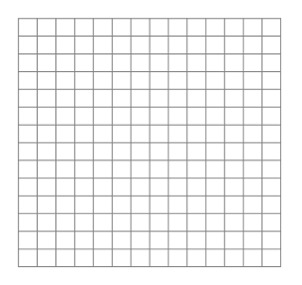  have? 2. I have two and one half squares and I want to divide them by one-fourth. How many pieces  would I have?  3. I have two-thirds of a square and I want to divide it by one-half. How many pieces would I  have? 4. I have one-half of a square and I want to divide it by three-fourths. How many pieces would I  have? 
